РЕШЕНИЕСовета депутатов муниципального образования «Нынекское»О внесении изменений в решение Совета депутатов муниципального образования «Нынекское» от 25 декабря 2009 года № 15.5  «Об утверждении   Положения о порядке, условиях выплаты и размерах ежемесячной надбавки за классный чин  муниципальных служащих  в органах местного самоуправления  муниципального образования «Нынекское» Принято Сельским Советом депутатов                                                28 марта 2014 года	На основании  Закона Удмуртской Республики от 10 октября  2013 года  № 59-РЗ 	 «О внесении изменений в Закон Удмуртской Республики «О присвоении классных чинов государственным гражданским служащим Удмуртской Республики» и Закон Удмуртской Республики  «О присвоении классных чинов муниципальным служащим в Удмуртской Республики»           СОВЕТ ДЕПУТАТОВ РЕШИЛ:1.   Внести в Положение о порядке, условиях выплаты и размерах ежемесячной надбавки за классный чин муниципальным служащим  муниципального образования «Нынекское», утвержденное решением Совета депутатов муниципального образования  «Нынекское» от 25.12.2009г. № 15.5 ( в редакции с изменениями от 24.06.2011г. № 29.3, от 29.11.2011г. № 33.7, от 29.10.2012г. № 5.2  (утратило силу) ; от 11.12.2012г. № 6.2; от 10.10.2013г. № 12.3; от 28.03.2014г. № 19.1) следующие изменения:  1)  пункт  4  изложить  в следующей редакции: «4. Размеры ежемесячной надбавки  к должному окладу за классный чин  устанавливаются  в следующих размерах:Глава муниципального образования «Нынекское»                                                                                           С.С. Шутов	 РЕШЕНИЕСовета депутатов муниципального образования «Нынекское»Можгинского района Удмуртской РеспубликиОб   утверждении   Положения о    порядке, условиях выплаты и размерах ежемесячной надбавки за классный чин  муниципальным служащимв органах местного самоуправления  муниципального образования«Нынекское»( в редакции с изменениямиот 24.06.2011г. № 29.3,от 29.11.2011г. № 33.7,от 29.10.2012г. № 5.2  (утратило силу)от 11.12.2012г. № 6.2;от 10.10.2013г. № 12.3;от 28.03.2014г. № 19.1от 30.05.2014г. № 20.1)                                                                                                       Принято 25 декабря 2009  годаВ соответствии с   Законом Удмуртской Республики от 20 марта 2008 года №10-ФЗ « О муниципальной службе в Удмуртской Республике» и Законом Удмуртской Республики от 19 октября 2009 года № 47-РЗ «О присвоении  классных чинов  муниципальным служащим в Удмуртской Республике» СОВЕТ ДЕПУТАТОВ РЕШАЕТ:            1.   Утвердить  прилагаемое Положение о    порядке, условиях выплаты и размерах ежемесячной надбавки за классный чин  муниципальным служащим в органах местного самоуправления  муниципального образования  «Нынекское».            2.    Настоящее решение  вступает в силу    с 01 января 2010 года.Глава муниципального образования                             	«Нынекское»                                                                         С. С. Шутовс. Нынек25 декабря 2009 года№ 15.5УТВЕРЖДЕНОрешением Совета депутатов муниципальногообразования «Нынекское»от 25 декабря . № 15.5ПОЛОЖЕНИЕо    порядке, условиях выплаты и размерах ежемесячной надбавки за классный чин  муниципальным служащим в органах местного самоуправления  муниципального образования   «Нынекское»               1. Порядок,   условия выплаты и размеры ежемесячной надбавки к должностному окладу за классный чин  муниципальным служащим органов местного самоуправления  муниципального образования «Нынекское» установлены в соответствии  с требованиями Закона Удмуртской Республики от 23 июня . № 25-РЗ «О внесении изменений  в Закон Удмуртской Республики «О муниципальной службе в Удмуртской Республике», Закона Удмуртской Республики от 19 октября 2009 года № 47-РЗ «О присвоении классных чинов  муниципальным служащим в Удмуртской Республике», Постановлением Правительства Удмуртской Республики от 24 сентября 2007 года № 150.                2. Ежемесячная надбавка к должностному окладу за классный чин устанавливается муниципальным служащим органов местного самоуправления муниципального образования «Нынекское» (далее – муниципальным служащим) со дня  присвоения классного чина.              3. Выплата  ежемесячной надбавки за классный чин производится на основании  распоряжения  руководителя  органа местного самоуправления на основании  документа о присвоении  соответствующего классного чина.             4. Размеры ежемесячной надбавки  к должному окладу за классный чин  устанавливаются  в следующих размерах: (изм. от 30.05.14г. № 20.1)               5.  При поступлении гражданина Российской Федерации, имеющего классный чин государственной гражданской службы Удмуртской Республики, ему выплачивается ежемесячная надбавка к должностному окладу в размере, соответствующем размеру месячного оклада за классный чин, выплачиваемого по последнему месту прохождения государственной службы, до присвоения соответствующего классного чинаСовет депутатовмуниципального образования       «НЫНЕКСКОЕ» 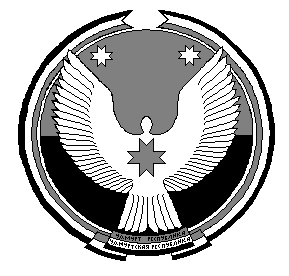 «ЫНЭГ» муниципал кылдэтлэн депутатъёслэн КенешсыНаименование классного чинаРазмер надбавки (рублей в месяц) Референт муниципальной службы 1 класса1520Референт муниципальной службы 2 класса1270Референт муниципальной службы 3 класса1190с. Нынек30.05. .    № 20.1Совет депутатовмуниципального образования       «Нынекское» «ЫНЭГ» муниципал кылдэтлэн депутатъеслэн кенешсыНаименование классного чинаРазмер надбавки (рублей в месяц) Референт муниципальной службы 1 класса1520Референт муниципальной службы 2 класса1270Референт муниципальной службы 3 класса1190